 СРО  РЕГИОНАЛЬНАЯ АССОЦИАЦИЯ «СТРОИТЕЛИ ТПП РБ» ПРОТОКОЛ  № 6Правления  СРО Региональной ассоциации «Строители ТПП РБ»Дата заседания: «19»  января 2018г.Место заседания: г. Улан-Удэ, ул. Ленина, 25.Время начала заседания: «18» часов «00» минут Время окончания заседания: «18» часов «30» минут.Форма: очная.Присутствовали члены Правления Региональной ассоциации «Строители ТПП РБ» (далее – Ассоциация): Михеев А.Т., Гусляков В.А., Доржиев Г.Ю., Батуев В., Хусаев В.Л., Байминов В.Н. Отсутствовали: - нет;Кворум для проведения заседания Правления  СРО РА «Строители ТПП РБ» имеется, Правление правомочно принимать решения.Приглашенные лица:Исполнительный директор Ассоциации Елисафенко Владимир Леонидович;Секретарь Правления Кочетова Лидия Васильевна.ПОВЕСТКА ДНЯ ЗАСЕДАНИЯ ПРАВЛЕНИЯ:1.Утверждение Плана проведения проверок  на 2018 год членов СРО   РА «Строители ТПП РБ» на соответствие фактического совокупного размера обязательств по договорам строительного подряда, заключенным с использованием с использованием конкурентных способов заключения договоров, предельному размеру обязательств, исходя из которого таким членом СРО   РА «Строители ТПП РБ» был внесен взнос в компенсационный фонд обеспечения договорных обязательств за 2017 год.Утверждение Плана проверок членов СРО РА «Строители ТПП РБ» на 2018 год.По вопросам   повестки дня:Слушали   Исполнительного директора  СРО   РА «Строители ТПП РБ»  Елисафенко  В.Л. Решили:Утвердить План проведения проверок  на 2018 год членов СРО   РА «Строители ТПП РБ» на соответствие фактического совокупного размера обязательств по договорам строительного подряда, заключенным с использованием с использованием конкурентных способов заключения договоров, предельному размеру обязательств, исходя из которого таким членом СРО   РА «Строители ТПП РБ» был внесен взнос в компенсационный фонд обеспечения договорных обязательств за 2017 год. Утвердить План проверок членов СРО РА «Строители ТПП РБ» на 2018 год.Результаты голосования: «За» - 6 голосов, «Против» - 0 голосов, «Воздержался» - 0 голосов.Решение принято.Повестка дня исчерпана.  Предложений и дополнений в повестку дня собрания не поступило. Заседание Правления объявляется закрытым.Приложения к Протоколу:Приложение 1 «План проведения проверок  на 2018 год членов СРО   РА «Строители ТПП РБ» на соответствие фактического совокупного размера обязательств по договорам строительного подряда, заключенным с использованием с использованием конкурентных способов заключения договоров, предельному размеру обязательств, исходя из которого таким членом СРО   РА «Строители ТПП РБ» был внесен взнос в компенсационный фонд обеспечения договорных обязательств за 2017 год».Приложение 2 «План проверок членов СРО РА «Строители ТПП РБ» на 2018 год».Исполнительный директор       Елисафенко В.Л.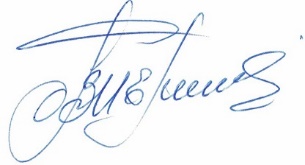 Секретарь Правления                                              Кочетова Л.В. г. Улан-Удэ, ул. Ленина, д. 25, тел. 8(3012) 21-55-88,( 89021)642246;  e-mail: sro@tpprb.com